Application forms should be returned to the main reception of Lichfield District Council, Frog Lane, Lichfield, Staffordshire, WS13 6ZE.Main reception opening times: Monday to Friday between 09:00am to 11:30pm and 14:00pm till 16:30pmNote: licences will ONLY be issued on Fridays and the last working day of each month once all required elements of the application are complete.Please contact a member of Environmental Health for an up to date list of fees and chargesPlease contact a member of Environmental Health for an up to date list of fees and chargesPlease contact a member of Environmental Health for an up to date list of fees and chargesTO BE COMPLETED BY THE APPLICANTTO BE COMPLETED BY THE APPLICANTOperator’s licenceOperator’s licenceOperator’s licenceOperator’s licence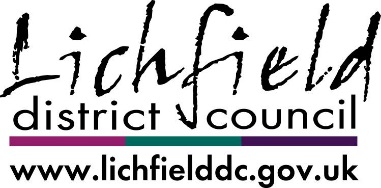 Please read the information provided before completing this application form.Please read the information provided before completing this application form.Please read the information provided before completing this application form.Please read the information provided before completing this application form.The price structure for your application is:Five year licence 1 to 5 vehicles £264 per vehicleFive year licence vehicle 6 and more £200 per vehicle Any queries can be made by prior appointment or by calling 01543 308735.The price structure for your application is:Five year licence 1 to 5 vehicles £264 per vehicleFive year licence vehicle 6 and more £200 per vehicle Any queries can be made by prior appointment or by calling 01543 308735.The price structure for your application is:Five year licence 1 to 5 vehicles £264 per vehicleFive year licence vehicle 6 and more £200 per vehicle Any queries can be made by prior appointment or by calling 01543 308735.The price structure for your application is:Five year licence 1 to 5 vehicles £264 per vehicleFive year licence vehicle 6 and more £200 per vehicle Any queries can be made by prior appointment or by calling 01543 308735.The price structure for your application is:Five year licence 1 to 5 vehicles £264 per vehicleFive year licence vehicle 6 and more £200 per vehicle Any queries can be made by prior appointment or by calling 01543 308735.Local Governmental (Miscellaneous Provisions) Act 1976Town Police Clauses Act 1847Please find enclosed the relevant documentation and information to register your Private Hire vehicle(s) with Lichfield District Council and add them to an Operator’s Licence. Lichfield District Council will treat each application individually and on its own merits. It takes up to 14 working days to determine an application following receipt (to the Council) of all required documents. It is within your interests to ensure all your documents are up to date, correct and that any appointments made are promptly attended in order to prevent any delay.A Private Hire vehicle must be correctly licensed with Lichfield District Council and added to at least one Operators licence before it can be used.Local Governmental (Miscellaneous Provisions) Act 1976Town Police Clauses Act 1847Please find enclosed the relevant documentation and information to register your Private Hire vehicle(s) with Lichfield District Council and add them to an Operator’s Licence. Lichfield District Council will treat each application individually and on its own merits. It takes up to 14 working days to determine an application following receipt (to the Council) of all required documents. It is within your interests to ensure all your documents are up to date, correct and that any appointments made are promptly attended in order to prevent any delay.A Private Hire vehicle must be correctly licensed with Lichfield District Council and added to at least one Operators licence before it can be used.Local Governmental (Miscellaneous Provisions) Act 1976Town Police Clauses Act 1847Please find enclosed the relevant documentation and information to register your Private Hire vehicle(s) with Lichfield District Council and add them to an Operator’s Licence. Lichfield District Council will treat each application individually and on its own merits. It takes up to 14 working days to determine an application following receipt (to the Council) of all required documents. It is within your interests to ensure all your documents are up to date, correct and that any appointments made are promptly attended in order to prevent any delay.A Private Hire vehicle must be correctly licensed with Lichfield District Council and added to at least one Operators licence before it can be used.Local Governmental (Miscellaneous Provisions) Act 1976Town Police Clauses Act 1847Please find enclosed the relevant documentation and information to register your Private Hire vehicle(s) with Lichfield District Council and add them to an Operator’s Licence. Lichfield District Council will treat each application individually and on its own merits. It takes up to 14 working days to determine an application following receipt (to the Council) of all required documents. It is within your interests to ensure all your documents are up to date, correct and that any appointments made are promptly attended in order to prevent any delay.A Private Hire vehicle must be correctly licensed with Lichfield District Council and added to at least one Operators licence before it can be used.Local Governmental (Miscellaneous Provisions) Act 1976Town Police Clauses Act 1847Please find enclosed the relevant documentation and information to register your Private Hire vehicle(s) with Lichfield District Council and add them to an Operator’s Licence. Lichfield District Council will treat each application individually and on its own merits. It takes up to 14 working days to determine an application following receipt (to the Council) of all required documents. It is within your interests to ensure all your documents are up to date, correct and that any appointments made are promptly attended in order to prevent any delay.A Private Hire vehicle must be correctly licensed with Lichfield District Council and added to at least one Operators licence before it can be used.Local Governmental (Miscellaneous Provisions) Act 1976Town Police Clauses Act 1847Please find enclosed the relevant documentation and information to register your Private Hire vehicle(s) with Lichfield District Council and add them to an Operator’s Licence. Lichfield District Council will treat each application individually and on its own merits. It takes up to 14 working days to determine an application following receipt (to the Council) of all required documents. It is within your interests to ensure all your documents are up to date, correct and that any appointments made are promptly attended in order to prevent any delay.A Private Hire vehicle must be correctly licensed with Lichfield District Council and added to at least one Operators licence before it can be used.FAILURE TO COMPLETE THIS FROM CORRECTLY WILL DELAY YOUR APPLICATION Applicants Checklist – It is the applicant’s responsibility to ensure that all required documentation is correct prior to applying:Lichfield District Council Operator’s application form - complete all relevant questions on the enclosed formEmployers liability insurance certificate - if you employ any staff (for example to answer phones)Public liability insurance certificate - required for all operatorsEntitlement to operate business from property (proof of ownership/rental agreement with covering letter detailing entitlement)Planning permission - need Planning permission? To check contact the planning department on 01543 308000Correct fee (see above) may be paid by cash, cheque (payable to Lichfield District Council), debit or credit card. As part of the licensing procedure the Council will check the adequacy of all insurance policies submitted in order to obtain an Operators licence.Vehicles can be added to your existing licence by writing a headed ‘notification letter’, charged above rate.FAILURE TO COMPLETE THIS FROM CORRECTLY WILL DELAY YOUR APPLICATION Applicants Checklist – It is the applicant’s responsibility to ensure that all required documentation is correct prior to applying:Lichfield District Council Operator’s application form - complete all relevant questions on the enclosed formEmployers liability insurance certificate - if you employ any staff (for example to answer phones)Public liability insurance certificate - required for all operatorsEntitlement to operate business from property (proof of ownership/rental agreement with covering letter detailing entitlement)Planning permission - need Planning permission? To check contact the planning department on 01543 308000Correct fee (see above) may be paid by cash, cheque (payable to Lichfield District Council), debit or credit card. As part of the licensing procedure the Council will check the adequacy of all insurance policies submitted in order to obtain an Operators licence.Vehicles can be added to your existing licence by writing a headed ‘notification letter’, charged above rate.FAILURE TO COMPLETE THIS FROM CORRECTLY WILL DELAY YOUR APPLICATION Applicants Checklist – It is the applicant’s responsibility to ensure that all required documentation is correct prior to applying:Lichfield District Council Operator’s application form - complete all relevant questions on the enclosed formEmployers liability insurance certificate - if you employ any staff (for example to answer phones)Public liability insurance certificate - required for all operatorsEntitlement to operate business from property (proof of ownership/rental agreement with covering letter detailing entitlement)Planning permission - need Planning permission? To check contact the planning department on 01543 308000Correct fee (see above) may be paid by cash, cheque (payable to Lichfield District Council), debit or credit card. As part of the licensing procedure the Council will check the adequacy of all insurance policies submitted in order to obtain an Operators licence.Vehicles can be added to your existing licence by writing a headed ‘notification letter’, charged above rate.FAILURE TO COMPLETE THIS FROM CORRECTLY WILL DELAY YOUR APPLICATION Applicants Checklist – It is the applicant’s responsibility to ensure that all required documentation is correct prior to applying:Lichfield District Council Operator’s application form - complete all relevant questions on the enclosed formEmployers liability insurance certificate - if you employ any staff (for example to answer phones)Public liability insurance certificate - required for all operatorsEntitlement to operate business from property (proof of ownership/rental agreement with covering letter detailing entitlement)Planning permission - need Planning permission? To check contact the planning department on 01543 308000Correct fee (see above) may be paid by cash, cheque (payable to Lichfield District Council), debit or credit card. As part of the licensing procedure the Council will check the adequacy of all insurance policies submitted in order to obtain an Operators licence.Vehicles can be added to your existing licence by writing a headed ‘notification letter’, charged above rate.FAILURE TO COMPLETE THIS FROM CORRECTLY WILL DELAY YOUR APPLICATION Applicants Checklist – It is the applicant’s responsibility to ensure that all required documentation is correct prior to applying:Lichfield District Council Operator’s application form - complete all relevant questions on the enclosed formEmployers liability insurance certificate - if you employ any staff (for example to answer phones)Public liability insurance certificate - required for all operatorsEntitlement to operate business from property (proof of ownership/rental agreement with covering letter detailing entitlement)Planning permission - need Planning permission? To check contact the planning department on 01543 308000Correct fee (see above) may be paid by cash, cheque (payable to Lichfield District Council), debit or credit card. As part of the licensing procedure the Council will check the adequacy of all insurance policies submitted in order to obtain an Operators licence.Vehicles can be added to your existing licence by writing a headed ‘notification letter’, charged above rate.FAILURE TO COMPLETE THIS FROM CORRECTLY WILL DELAY YOUR APPLICATION Applicants Checklist – It is the applicant’s responsibility to ensure that all required documentation is correct prior to applying:Lichfield District Council Operator’s application form - complete all relevant questions on the enclosed formEmployers liability insurance certificate - if you employ any staff (for example to answer phones)Public liability insurance certificate - required for all operatorsEntitlement to operate business from property (proof of ownership/rental agreement with covering letter detailing entitlement)Planning permission - need Planning permission? To check contact the planning department on 01543 308000Correct fee (see above) may be paid by cash, cheque (payable to Lichfield District Council), debit or credit card. As part of the licensing procedure the Council will check the adequacy of all insurance policies submitted in order to obtain an Operators licence.Vehicles can be added to your existing licence by writing a headed ‘notification letter’, charged above rate.ANY INFORMATION YOU GIVE IN CONNECTION WITH YOUR APPLICATION  BE DISCLOSED BY THE COUNCIL TO THE POLICE, DEPARTMENT OF SOCIAL SECURITY OR ANY OTHER LAW ENFORCING AUTHORITY, OR AUTHORITY LEVYING TAXATION, SUBJECT TO THE PROVISIONS OF THE  PROTECTION LEGISLATION. THE COUNCIL WILL ONLY GRANT A LICENCE TO YOU PROVIDING IT IS SATISFIED THAT YOU    PROPER PERSON. AN APPLICATION WILL BE DETERMINED WITHIN 14 DAYS FROM THE DATE OF THE RETURN TO THE COUNCIL OF  DOCUMENTATION.This authority is under a duty to protect the public funds it administer, and to this end may use the information you have provided on this form for the prevention and detection of fraud. It may also share this information with other bodies responsible for auditing or administering public funds for these purposes. Any information that you provide on this form may be shared with Police, Department of Social Security or any other law enforcing authority, subject to the provisions of the Data Protection Legislation and within Lichfield District Council, “The Council” to assess your suitability as a licence holder and issue such a licence.The Council will update your records, unless you tell them otherwise, to keep them accurate and up to date. Some of the details you provide on this form will be entered onto a public register in accordance with the provisions of The Police Town Clauses Act 1847, and be available for public inspection on request. The Council may want to use this information to offer you services, including those of our partners that it considers relevant to your needs, if you want to be offered these services and wish to be contacted by telephone, email or letter please tick this box   You have the right of access to your personal information held by the Council, who is the Data Controller for the information you are providing, under the provisions of the Data Protection Act 1998, and have a right to see and receive a copy of any personal information the Council holds about you. You will need to submit your request for access to your personal information in writing to the Environmental Health Manager. The Council is entitled to make a charge for this of not more than £10 for administration of each request.ANY INFORMATION YOU GIVE IN CONNECTION WITH YOUR APPLICATION  BE DISCLOSED BY THE COUNCIL TO THE POLICE, DEPARTMENT OF SOCIAL SECURITY OR ANY OTHER LAW ENFORCING AUTHORITY, OR AUTHORITY LEVYING TAXATION, SUBJECT TO THE PROVISIONS OF THE  PROTECTION LEGISLATION. THE COUNCIL WILL ONLY GRANT A LICENCE TO YOU PROVIDING IT IS SATISFIED THAT YOU    PROPER PERSON. AN APPLICATION WILL BE DETERMINED WITHIN 14 DAYS FROM THE DATE OF THE RETURN TO THE COUNCIL OF  DOCUMENTATION.This authority is under a duty to protect the public funds it administer, and to this end may use the information you have provided on this form for the prevention and detection of fraud. It may also share this information with other bodies responsible for auditing or administering public funds for these purposes. Any information that you provide on this form may be shared with Police, Department of Social Security or any other law enforcing authority, subject to the provisions of the Data Protection Legislation and within Lichfield District Council, “The Council” to assess your suitability as a licence holder and issue such a licence.The Council will update your records, unless you tell them otherwise, to keep them accurate and up to date. Some of the details you provide on this form will be entered onto a public register in accordance with the provisions of The Police Town Clauses Act 1847, and be available for public inspection on request. The Council may want to use this information to offer you services, including those of our partners that it considers relevant to your needs, if you want to be offered these services and wish to be contacted by telephone, email or letter please tick this box   You have the right of access to your personal information held by the Council, who is the Data Controller for the information you are providing, under the provisions of the Data Protection Act 1998, and have a right to see and receive a copy of any personal information the Council holds about you. You will need to submit your request for access to your personal information in writing to the Environmental Health Manager. The Council is entitled to make a charge for this of not more than £10 for administration of each request.ANY INFORMATION YOU GIVE IN CONNECTION WITH YOUR APPLICATION  BE DISCLOSED BY THE COUNCIL TO THE POLICE, DEPARTMENT OF SOCIAL SECURITY OR ANY OTHER LAW ENFORCING AUTHORITY, OR AUTHORITY LEVYING TAXATION, SUBJECT TO THE PROVISIONS OF THE  PROTECTION LEGISLATION. THE COUNCIL WILL ONLY GRANT A LICENCE TO YOU PROVIDING IT IS SATISFIED THAT YOU    PROPER PERSON. AN APPLICATION WILL BE DETERMINED WITHIN 14 DAYS FROM THE DATE OF THE RETURN TO THE COUNCIL OF  DOCUMENTATION.This authority is under a duty to protect the public funds it administer, and to this end may use the information you have provided on this form for the prevention and detection of fraud. It may also share this information with other bodies responsible for auditing or administering public funds for these purposes. Any information that you provide on this form may be shared with Police, Department of Social Security or any other law enforcing authority, subject to the provisions of the Data Protection Legislation and within Lichfield District Council, “The Council” to assess your suitability as a licence holder and issue such a licence.The Council will update your records, unless you tell them otherwise, to keep them accurate and up to date. Some of the details you provide on this form will be entered onto a public register in accordance with the provisions of The Police Town Clauses Act 1847, and be available for public inspection on request. The Council may want to use this information to offer you services, including those of our partners that it considers relevant to your needs, if you want to be offered these services and wish to be contacted by telephone, email or letter please tick this box   You have the right of access to your personal information held by the Council, who is the Data Controller for the information you are providing, under the provisions of the Data Protection Act 1998, and have a right to see and receive a copy of any personal information the Council holds about you. You will need to submit your request for access to your personal information in writing to the Environmental Health Manager. The Council is entitled to make a charge for this of not more than £10 for administration of each request.ANY INFORMATION YOU GIVE IN CONNECTION WITH YOUR APPLICATION  BE DISCLOSED BY THE COUNCIL TO THE POLICE, DEPARTMENT OF SOCIAL SECURITY OR ANY OTHER LAW ENFORCING AUTHORITY, OR AUTHORITY LEVYING TAXATION, SUBJECT TO THE PROVISIONS OF THE  PROTECTION LEGISLATION. THE COUNCIL WILL ONLY GRANT A LICENCE TO YOU PROVIDING IT IS SATISFIED THAT YOU    PROPER PERSON. AN APPLICATION WILL BE DETERMINED WITHIN 14 DAYS FROM THE DATE OF THE RETURN TO THE COUNCIL OF  DOCUMENTATION.This authority is under a duty to protect the public funds it administer, and to this end may use the information you have provided on this form for the prevention and detection of fraud. It may also share this information with other bodies responsible for auditing or administering public funds for these purposes. Any information that you provide on this form may be shared with Police, Department of Social Security or any other law enforcing authority, subject to the provisions of the Data Protection Legislation and within Lichfield District Council, “The Council” to assess your suitability as a licence holder and issue such a licence.The Council will update your records, unless you tell them otherwise, to keep them accurate and up to date. Some of the details you provide on this form will be entered onto a public register in accordance with the provisions of The Police Town Clauses Act 1847, and be available for public inspection on request. The Council may want to use this information to offer you services, including those of our partners that it considers relevant to your needs, if you want to be offered these services and wish to be contacted by telephone, email or letter please tick this box   You have the right of access to your personal information held by the Council, who is the Data Controller for the information you are providing, under the provisions of the Data Protection Act 1998, and have a right to see and receive a copy of any personal information the Council holds about you. You will need to submit your request for access to your personal information in writing to the Environmental Health Manager. The Council is entitled to make a charge for this of not more than £10 for administration of each request.ANY INFORMATION YOU GIVE IN CONNECTION WITH YOUR APPLICATION  BE DISCLOSED BY THE COUNCIL TO THE POLICE, DEPARTMENT OF SOCIAL SECURITY OR ANY OTHER LAW ENFORCING AUTHORITY, OR AUTHORITY LEVYING TAXATION, SUBJECT TO THE PROVISIONS OF THE  PROTECTION LEGISLATION. THE COUNCIL WILL ONLY GRANT A LICENCE TO YOU PROVIDING IT IS SATISFIED THAT YOU    PROPER PERSON. AN APPLICATION WILL BE DETERMINED WITHIN 14 DAYS FROM THE DATE OF THE RETURN TO THE COUNCIL OF  DOCUMENTATION.This authority is under a duty to protect the public funds it administer, and to this end may use the information you have provided on this form for the prevention and detection of fraud. It may also share this information with other bodies responsible for auditing or administering public funds for these purposes. Any information that you provide on this form may be shared with Police, Department of Social Security or any other law enforcing authority, subject to the provisions of the Data Protection Legislation and within Lichfield District Council, “The Council” to assess your suitability as a licence holder and issue such a licence.The Council will update your records, unless you tell them otherwise, to keep them accurate and up to date. Some of the details you provide on this form will be entered onto a public register in accordance with the provisions of The Police Town Clauses Act 1847, and be available for public inspection on request. The Council may want to use this information to offer you services, including those of our partners that it considers relevant to your needs, if you want to be offered these services and wish to be contacted by telephone, email or letter please tick this box   You have the right of access to your personal information held by the Council, who is the Data Controller for the information you are providing, under the provisions of the Data Protection Act 1998, and have a right to see and receive a copy of any personal information the Council holds about you. You will need to submit your request for access to your personal information in writing to the Environmental Health Manager. The Council is entitled to make a charge for this of not more than £10 for administration of each request.ANY INFORMATION YOU GIVE IN CONNECTION WITH YOUR APPLICATION  BE DISCLOSED BY THE COUNCIL TO THE POLICE, DEPARTMENT OF SOCIAL SECURITY OR ANY OTHER LAW ENFORCING AUTHORITY, OR AUTHORITY LEVYING TAXATION, SUBJECT TO THE PROVISIONS OF THE  PROTECTION LEGISLATION. THE COUNCIL WILL ONLY GRANT A LICENCE TO YOU PROVIDING IT IS SATISFIED THAT YOU    PROPER PERSON. AN APPLICATION WILL BE DETERMINED WITHIN 14 DAYS FROM THE DATE OF THE RETURN TO THE COUNCIL OF  DOCUMENTATION.This authority is under a duty to protect the public funds it administer, and to this end may use the information you have provided on this form for the prevention and detection of fraud. It may also share this information with other bodies responsible for auditing or administering public funds for these purposes. Any information that you provide on this form may be shared with Police, Department of Social Security or any other law enforcing authority, subject to the provisions of the Data Protection Legislation and within Lichfield District Council, “The Council” to assess your suitability as a licence holder and issue such a licence.The Council will update your records, unless you tell them otherwise, to keep them accurate and up to date. Some of the details you provide on this form will be entered onto a public register in accordance with the provisions of The Police Town Clauses Act 1847, and be available for public inspection on request. The Council may want to use this information to offer you services, including those of our partners that it considers relevant to your needs, if you want to be offered these services and wish to be contacted by telephone, email or letter please tick this box   You have the right of access to your personal information held by the Council, who is the Data Controller for the information you are providing, under the provisions of the Data Protection Act 1998, and have a right to see and receive a copy of any personal information the Council holds about you. You will need to submit your request for access to your personal information in writing to the Environmental Health Manager. The Council is entitled to make a charge for this of not more than £10 for administration of each request.YesNoNoNOTES (for 22) use separate sheet if requiredYesNoNoNOTES (for 23) use separate sheet if requiredYesNoNoNOTES (for 24) use separate sheet if requiredYesNoNoNOTES (for 25) use separate sheet if requiredDECLARATIONI certify that I have completed this form in my own hand and I declare that to the best of my knowledge and belief the answers given above are true. If a licence is granted I undertake to comply with the conditions and provisions of the Local Government (Miscellaneous Provisions) Act 1976 and the Operator Licence conditions relating to this application. I also understand that if I infringe or do not comply with any of the conditions or provisions of the Act subject to which the Licence is to be held, or if any of the disclosures above are found to be inaccurate or untrue, I may be liable to legal proceedings being taken against me and the Licence may be revoked or not renewed by the Council.DECLARATIONI certify that I have completed this form in my own hand and I declare that to the best of my knowledge and belief the answers given above are true. If a licence is granted I undertake to comply with the conditions and provisions of the Local Government (Miscellaneous Provisions) Act 1976 and the Operator Licence conditions relating to this application. I also understand that if I infringe or do not comply with any of the conditions or provisions of the Act subject to which the Licence is to be held, or if any of the disclosures above are found to be inaccurate or untrue, I may be liable to legal proceedings being taken against me and the Licence may be revoked or not renewed by the Council.